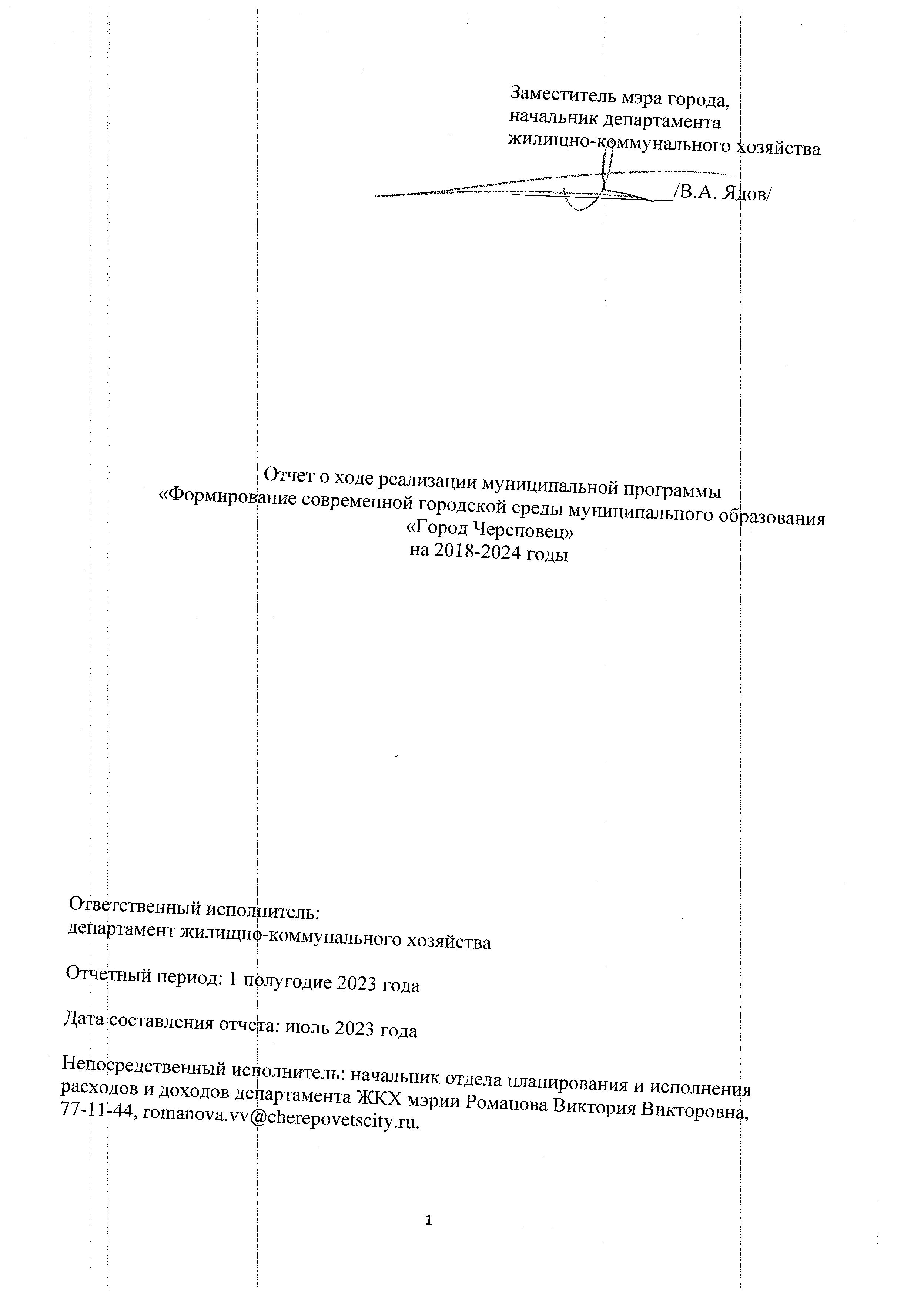 Сведения о достижении значений целевых показателей (индикаторов) Программы, сведения о порядке сбора информации и методике расчета целевых показателей (индикаторов) Муниципальная программа «Формирование современной городской среды муниципального образования «Город Череповец» на 2018-2024 годы (далее – Программа) утверждена постановлением мэрии города от 19.10.2017 № 5027 (с изменениями от 30.12.2022 № 3855).Ответственный исполнитель Программы – департамент жилищно-коммунального хозяйства мэрии.Цели муниципальной Программы:1. Повышение внешней привлекательности городской среды.2. Повышение уровня благоустройства дворовых территорий многоквартирных домов, а также общественных территорий.	Задачи муниципальной Программы:1. Организация мероприятий по благоустройству дворовых территорий многоквартирных домов.2. Организация мероприятий по благоустройству общественных территорий.3. Создание условий для участия граждан и заинтересованных организаций в благоустройстве дворовых и общественных территорий.	Сведения о достижении значений целевых показателей (индикаторов) Программы представлены в приложении 1.Сведения о порядке сбора информации и методике расчета значений целевых показателей (индикаторов) Программы представлены в приложении 2.Результаты реализации основных мероприятий Программы		В рамках решения задачи 1 «Организация мероприятий по благоустройству дворовых территорий многоквартирных домов» и задачи 2 «Организация мероприятий по благоустройству общественных территорий»:- увеличено количество благоустроенных дворовых территорий: в 2022 году выполнены работы по благоустройству 19 дворовых территорий, что позволило увеличить количество благоустроенных территорий города до 66,5%. В 1 полугодии 2023 года в рамках решения задачи по организации мероприятий по благоустройству дворовых территорий многоквартирных домов заключены соглашения с Департаментом строительства Вологодской области о предоставлении субсидии, заключены контракты/договоры на благоустройство 49 дворовых территорий, выполнено благоустройство 7 дворовых территорий, приступили к благоустройству 15 дворовых территорий;- увеличено количество благоустроенных общественных территорий: в 2022 году выполнены работы по благоустройству очередного участка территории «Набережной от ул. Университетской до Октябрьского моста (2 этап)», что позволило увеличить количество благоустроенных общественных территорий до 32,6%.	В 1 полугодии 2023 года в рамках решения задачи по организации мероприятий по благоустройству общественных территорий выполняются работы по капитальному ремонту объекта: Сквер по ул. Архангельской, д. 46, 62, 68, срок окончания работ по условиям контракта 30.07.2023:- повышен уровень благоустройства территорий города за счет выполненных мероприятий по благоустройству дворовых и общественных территорий.В рамках решения задачи «Создание условий для участия граждан и заинтересованных организаций в благоустройстве дворовых и общественных территорий»:- повышен уровень вовлеченности заинтересованных граждан, организаций в реализацию мероприятий по благоустройству территорий города: в виде трудового участия заинтересованных лиц; выполнения проектов благоустройства общественных территорий с участием граждан и заинтересованных организаций. Доля граждан, принявших участие в решении вопросов развития городской среды, от общего количества граждан в возрасте от 14 лет, проживающих в городе, на территории которого реализуются проекты по созданию комфортной городской среды составила 174,0%. В мероприятиях, посвященных вопросам формирования комфортной городской среды, приняло участие порядка 89 тыс. горожан старше 14 лет, в том числе в онлайн-голосовании по выбору общественной территории для благоустройства – 41,6 тыс.  жителей города старше 14 лет.Предусмотрено участие заинтересованных лиц в выполнении работ по благоустройству дворовых территорий в виде подготовки дворовой территории к началу работ (земляные работы, снятие старого оборудования, уборка мусора); покраски оборудования; охраны объекта; предоставления строительных материалов, техники; обеспечения благоприятных условий для работы подрядной организации, выполняющей работы, и для ее работников.- реализованы мероприятия по цифровизации городского хозяйства: в 2022 году закуплен и установлен сервер для расширения системы обзорного видеонаблюдения г. Череповец. В 1 полугодии 2023 года в рамках реализации мероприятий по цифровизации городского хозяйства заключен муниципальный контракт на поставку геодезического оборудования.		Сведения о степени выполнения основных мероприятий Программы представлены в приложении 3.Результаты использования бюджетных ассигнований городского бюджета и иных средств на реализацию Программы 	Отчет об использовании бюджетных ассигнований городского бюджета на реализацию Программы представлен в приложении 4.	Информация о расходах городского, федерального, областного бюджетов, внебюджетных источников на реализацию целей Программы города представлена в приложении 5.Информация о внесенных ответственным исполнителем в первом полугодии 2023 года изменениях в Программу В 1 полугодии 2023 года в Программу ответственным исполнителем изменения не вносились.Сведения о планируемых до конца 2023 года изменениях в Программу Информация будет внесена по результатам решения Череповецкой городской думы на основании заявок на корректировку городского бюджета.Планируется внесение изменений в части перераспределения средств между мероприятиями «Благоустройство общественных территорий муниципального образования» и «Благоустройство дворовых территорий многоквартирных домов муниципального образования».В случае выделения в 2025 году и (или) последующие годы субсидий из вышестоящих бюджетов на благоустройство дворовых и общественных территорий будет разработана новая муниципальная программа «Формирование современной городской среды». Приложение 1Сведения о достижении значений показателей (индикаторов) ПрограммыПриложение 2 Сведения о порядке сбора информации и методике расчета целевых показателей (индикаторов) ПрограммыПриложение 3Сведения о степени выполнения основных мероприятий ПрограммыПриложение 4Отчет об использовании бюджетных ассигнований городского бюджета на реализацию ПрограммыПриложение 5 Информация о расходах городского, федерального, областного бюджетов, внебюджетных источников на реализацию целей Программы города№ п/пНаименование целевого показателя (индикатора) ПрограммыЕд. измеренияЗначение показателя (индикатора) Программы, подпрограммыЗначение показателя (индикатора) Программы, подпрограммыЗначение показателя (индикатора) Программы, подпрограммыЗначение показателя (индикатора) Программы, подпрограммыОбоснование недостижения или перевыполнения планового значения показателя (индикатора) на конец т.г., других изменений по показателям№ п/пНаименование целевого показателя (индикатора) ПрограммыЕд. измерения2022 год2023 год2023 год2023 годОбоснование недостижения или перевыполнения планового значения показателя (индикатора) на конец т.г., других изменений по показателям№ п/пНаименование целевого показателя (индикатора) ПрограммыЕд. измерения2022 годпланфакт по состоянию на 01.07.2023 годаожидаемое значение на конец годаОбоснование недостижения или перевыполнения планового значения показателя (индикатора) на конец т.г., других изменений по показателям123456781Количество благоустроенных дворовых территорийед.1949749Плановый показатель будет достигнут по итогам 2023 года2Доля благоустроенных дворовых территорий от общего количества дворовых территорий %18,721,419,0521,4Плановый показатель будет достигнут по итогам 2023 года3Охват населения благоустроенными дворовыми территориями (доля населения, проживающего в жилом фонде с благоустроенными дворовыми территориями от общей численности населения города)%1,33,30,53,3Плановый показатель будет достигнут по итогам 2023 года4Доля трудового участия заинтересованных лиц в выполнении работ по благоустройству дворовых территорий%10010014100Плановый показатель будет достигнут по итогам 2023 года5Количество благоустроенных общественных территорий ед.1101Начаты работы по капитальному ремонту объекта «Сквер по ул. Архангельской, д. 46, 62,68», срок окончания работ по условиям контракта 30.07.20236Доля благоустроенных общественных территорий от общего количества общественных территорий%18,419,717,119,7Начаты работы по капитальному ремонту объекта «Сквер по ул. Архангельской, д. 46, 62,68», срок окончания работ по условиям контракта 30.07.20237Количество проектов благоустройства общественных территорий, выполненных с участием граждан и заинтересованных организацийед.1101Начаты работы по капитальному ремонту объекта «Сквер по ул. Архангельской, д. 46, 62,68», срок окончания работ по условиям контракта 30.07.20238Доля граждан, принявших участие в решении вопросов развития городской среды, от общего количества граждан в возрасте от 14 лет, проживающих в городе, на территории которого реализуются проекты по созданию комфортной городской среды%34,825025Начаты работы по капитальному ремонту объекта «Сквер по ул. Архангельской, д. 46, 62,68», срок окончания работ по условиям контракта 30.07.20239Количество реализованных проектов, победивших во Всероссийском конкурсе лучших проектов создания комфортной городской средыЕд.0000№п/пНаименование целевого показателя (индикатораЕдиница измеренияОпределение целевого показателя (индикатора)Временные характеристики целевого показателя (индикатора)Алгоритм формирования (формула) и методологические пояснения к целевому показателю (индикатору)Показатели, используемые в формулеМетод сбора информации, индекс формы отчетностиИсточник получения данных для расчета показателя (индикатора)Ответственный за сбор данных по целевому показателю (индикатору)123456789101.Количество благоустроенных дворовых территорийед.Показатель характеризует фактическое количество благоустроенных дворовых территорий.Ежеквартально, показатель на датуБдт= 7 Под дворовой территорией понимается совокупность территорий, прилегающих к многоквартирным домам, с расположенными на них объектами, предназначенными для обслуживания и эксплуатации таких домов, и элементами благоустройства этих территорий, в том числе парковками (парковочными местами), тротуарами и автомобильными дорогами, включая автомобильные дороги, образующие проезды к территориям, прилегающим к многоквартирным домам города.-3Источник данных - сведения отдела управления жилищным фондом департамента жилищно-коммунального хозяйства мэрии, протоколы общественной комиссии по рассмотрению предложений заинтересованных или уполномоченных ими лиц о включении дворовых территорий, нуждающихся в благоустройстве и подлежащих благоустройству в 2018 – 2024 годах, в муниципальную программу, протоколы общих собраний собственников помещений МКД, сметы расходов, договоры с подрядными организациями, акты выполненных работ, подписанные собственниками помещений МКД либо уполномоченными лицами, отчеты управляющей компании, ТСЖ, ЖСК, совета многоквартирного дома о выполнении работ, включающей информацию о проведении мероприятия с трудовым участием граждан.Департамент жилищно-коммунального хозяйства мэрии (далее- ДЖКХ мэрии)2.Доля благоустроенных дворовых территорий от общего количества дворовых территорий%Показатель характеризует выраженное в %, отношение количества благоустроенных дворовых территорий к общему количеству дворовых территорий (к базовому периоду 2017 года -1774 ед)Ежеквартально, показатель с нарастающим итогомДбд = (Бдт1+Бдт2+Бдт3+Бдт4+Бдт5+Бдт6+Бдт7+ Бдт8/ Кдт) * 100%((63+51+65+54+79+19+7+0)/1774)*100=19,05%Бдт1 - количество благоустроенных дворовых территорий за 2017 год, ед.;Бдт2 - количество благоустроенных дворовых территорий за 2018 год, ед.;Бдт3 - количество благоустроенных дворовых территорий за 2019 год, ед.;Бдт4 - количество благоустроенных дворовых территорий за 2020 год, ед.;Бдт5 - количество благоустроенных дворовых территорий за 2021 год, ед.;Бдт6 - количество благоустроенных дворовых территорий за 2022 год, ед.;Бдт7 - количество благоустроенных дворовых территорий за 2023 год, ед.;Бдт8 - количество благоустроенных дворовых территорий за 2024 год, ед.;Кдт - общее количество дворовых территорий (к базовому периоду 2017 года -1774 ед), ед.3Источник данных - сведения отдела управления жилищным фондом департамента жилищно-коммунального хозяйства мэрии: протоколы общественной комиссии по рассмотрению предложений заинтересованных или уполномоченных ими лиц о включении дворовых территорий, нуждающихся в благо-устройстве и подлежащих благоустройству в 2018 – 2024 годах, в муниципальную программу, протоколы общих собраний собственников помещений МКД, сметы расходов, договоры с подрядными организациями, акты выполненных работ, подписанные собственниками помещений МКД либо уполномоченными лицами, отчеты управляющей компании, ТСЖ, ЖСК, совета многоквартирного дома о выполнении работ, включающей информацию о проведении мероприятия с трудовым участием граждан.ДЖКХ мэрии3.Охват населения благоустроенными дворовыми территориями (доля населения, проживающего в жилом фонде с благоустроенными дворовыми территориями от общей численности населения города)»%Показатель характеризует выраженное в % отношении количество населения, проживающего в жилом фонде с благоустроенными дворовыми территориями к общей численности населения городаЕжеквартально, показатель на датуДнб = (Нбд / Чн) * 100%7*80*2,7/316,529*100%=0,5%.Нбд - количество населения, проживающего в жилом фонде с благоустроенными дворовыми территориями за отчетный период, чел. (определяется как среднее значение, равное количеству благоустроенных дворовых территорий*среднее число квартир в доме 80 ед.*среднее число зарегистрированных в квартире 2,7 чел.);Чн - общая численность населения города постоянная на дату.3Источник данных - сведения отдела управления жилищным фондом департамента жилищно-коммунального хозяйства мэрии: протоколы общественной комиссии по рассмотрению предложений заинтересованных или уполномоченных ими лиц о включении дворовых территорий, нуждающихся в благо-устройстве и подлежащих благоустройству в 2018 – 2024 годах, в муниципальную программу, протоколы общих собраний собственников помещений МКД, сметы расходов, договоры с подрядными организациями, акты выполненных работ, подписанные собственниками помещений МКД либо уполномоченными лицами, отчеты управляющей компании, ТСЖ, ЖСК, совета многоквартирного дома о выполнении работ, включающей информацию о проведении мероприятия с трудовым участием гражданДЖКХ мэрии4. Доля трудового участия заинтересованных лиц в выполнении работ по благоустройству дворовых территорий%Показатель характеризует выраженное в %, отношение количества дворовых территорий многоквартирных домов, принявших участие в выполнении работ по благоустройству территорий, к общему количеству дворовых территорий многоквартирных домов из адресного перечня на отчетный годЕжеквартально, показатель на датуДту = (Кду / Кд) x 100% Дту =(7/49)*100=14Кду - количество дворовых территорий многоквартирных домов, принявших участие в выполнении работ по благоустройству территорий за отчетный период, ед.;Кд- общее количество дворовых территорий многоквартирных домов из адресного перечня на отчетный год, ед.3Источник данных - сведения отдела управления жилищным фондом департамента жилищно-коммунального хозяйства мэрии: отчеты управляющей компании, ТСЖ, ЖСК, совета многоквартирного дома о выполнении работ, включающей информацию о проведении мероприятия с трудовым участием граждан, протоколы общих собраний собственников помещений многоквартирных домов, протоколы общественной комиссии по рассмотрению предложений заинтересованных или уполномоченных ими лиц о включении дворовых территорий, нуждающихся в благоустройстве и подлежащих благоустройству в 2018 – 2024 годах, в муниципальную программуДЖКХ мэрии5.Количество благоустроенных общественных территорийед.Показатель характеризует фактические данные о количестве благоустроенных (в том числе проектируемых для благоустройства) общественных территорий в год.Ежеквартально, показатель на датуSб=0Под общественными территориями понимаются территории города соответствующего функционального назначения (площадей, набережных, улиц, пешеходных зон, скверов, парков, иных территорий)-3Источник данных - заключение общественной комиссии о включении в Программу  общественных территорий по результатам инвентаризации, проектная документация на благоустройство (стадии ПД, РД), муниципальные контракты (в том числе на проектирование), разрешение на ввод в эксплуатацию, акты-приемки передачи, акты о приемке выполненных работ (КС-2), справки о стоимости и выполнения работ и затрат (КС-3) - сведения МКУ «УКСиР»МКУ «УКСиР»6.Доля благоустроенных общественных территорий от общего количества общественных территорий%Показатель характеризует выраженное в %, отношение количества благоустроенных (проектируемых для благоустройства) общественных территорий к общему количеству общественных территорий (с учетом проведенной инвентаризации)Ежеквартально, показатель с нарастающим итогомДбт = (Бмт1+Бмт2+Бмт3+Бмт4+Бмт5+Бмт6+ Бмт7+ Бмт8 / Кт) x 100%((4+2+5+1+1+1+0+0)/82)*100%=17,1%Бмт1 - количество благоустроенных (проектируемых для благоустройства) общественных территорий за 2017 год, ед.;Бмт2 - количество благоустроенных (проектируемых для благоустройства) общественных территорий за 2018 год, ед.;Бмт3 - количество благоустроенных (проектируемых для благоустройства) общественных территорий за 2019 год, ед.;Бмт4 - количество благоустроенных (проектируемых для благоустройства) общественных территорий за 2020 год, ед.;Бмт5 - количество благоустроенных (проектируемых для благоустройства) общественных территорий за 2021 год, ед.;Бмт6 - количество благоустроенных (проектируемых для благоустройства) общественных территорий за 2022 год, ед.;Бмт7 - количество благоустроенных (проектируемых для благоустройства) общественных территорий за 2023 год, ед.;Бмт8 - количество благоустроенных (проектируемых для благоустройства) общественных территорий за 2024 год, ед.;Кт - общее количество общественных (проектируемых для благоустройства) территорий, ед.3Источник данных - заключение общественной комиссии о включении в Программу  общественных территорий по результатам инвентаризации, проектные документации на благоустройство (стадии ПД, РД), муниципальные контракты, разрешение на ввод в эксплуатацию, акты-приемки передачи, акты о приемке выполненных работ (КС-2), справки о стоимости и выполнения работ и затрат (КС-3) - сведения МКУ «УКСиР»МКУ «УКСиР»7.Количество проектов благоустройства общественных территорий, выполненных с участием граждан и заинтересованных организацийЕд.Показатель характеризует количество проектов благоустройства общественных территорий, выполненных с участием граждан и заинтересованных организацийЕжеквартально, показатель на датуФактические данные о количестве проектов благоустройства общественных территории, выполненных с участием граждан и заинтересованных организаций0 ед.фактические данные о количестве проектов благоустройства общественных территории, выполненных с участием граждан и заинтересованных организаций3Источник данных - заключение общественной комиссии о включении в Программу общественных территорий по результатам инвентаризации, отчетность по благоустройству общественных территорий, формируемая ответственным исполнителем Программы, согласно представленным данным соисполнителями ПрограммыДепартамент жилищно-коммунального хозяйства мэрии,МКУ «УКСиР»8.Доля граждан, принявших участие в решении вопросов развития городской среды, от общего количества граждан в возрасте от 14 лет, проживающих в городе, на территории которого реализуются проекты по созданию комфортной городской среды%Ежегодно, показатель за годДгу = (Кгу / Кг) x 100%Показатель характеризует выраженное в %, отношение количества граждан, принявших участие в решении вопросов развития городской среды к общему количеству жителей города старше 14 лет, проживающих в городеКгу - количества граждан, принявших участие в решении вопросов развития городской среды в отчетном году;Кг - общему количеству жителей города старше 14 лет, проживающих в городе3Источник данных - данные голосования в соответствии с постановлением мэрии города Череповца от 29.12.2017 №6471, официальные данные Вологодастата.Управление по работе с общественностью 9.Количество реализованных проектов, победивших во Всероссийском конкурсе лучших проектов создания комфортной городской средыед.Реализованных проектов, победивших во Всероссийском конкурсе лучших проектов создания комфортной городской средыЕжегодно, показатель на датуПоказатель характеризует количество реализованных проектов, победивших во Всероссийском конкурсе лучших проектов создания комфортной городской средыфактические данные о количестве реализованных проектов, победивших во Всероссийском конкурсе лучших проектов создания комфортной городской среды3Источник данных - отчетность по реализации проектов создания комфортной городской среды в малых городах и исторических поселениях области, формируемая Департаментом строительства области№п/пНаименование Программы,основного мероприятия Программы, мероприятияОтветственныйисполнительРезультат от реализации мероприятияза 1 полугодие 2023 годРезультат от реализации мероприятияза 1 полугодие 2023 годПричины невыполнения, частичного выполнения мероприятия, проблемы, возникшие в ходе реализации мероприятияСвязь с показателями Программы №п/пНаименование Программы,основного мероприятия Программы, мероприятияОтветственныйисполнительзапланированныйдостигнутыйПричины невыполнения, частичного выполнения мероприятия, проблемы, возникшие в ходе реализации мероприятияСвязь с показателями Программы 12345671Основное мероприятие 1. Благоустройство дворовых территорий многоквартирных домов муниципального образованияДЖКХ мэрииУвеличение количества благоустроенных дворовых территорий не менее чем на 77,78% к 2024 годуЗаключены соглашения с Департаментом строительства Вологодской области о предоставлении субсидии, заключены контракты/договоры на благоустройство 49 дворовых территорий, выполнено благоустройство 7 дворовых территорий, приступили к благоустройству 15 дворовых территорийРаботы запланированы на 3 квартал 2023 года с оплатой во втором полугодии 2023 годаПоказатели 1-3 Программы12Мероприятие 1.1. Инвентаризация дворовых территорийДЖКХ мэрии, управление административных отношений мэрииПодготовлен адресный перечень дворовых территорий, нуждающихся в благоустройстве и подлежащих благоустройству в период 2018 - 2024 годыПроведена актуализация адресного перечня дворовых территорий, нуждающихся в благоустройстве и подлежащих благоустройству в период 2018-2024 гг.-Показатели 1-3 Программы3Мероприятие 1.2. Расширение механизмов вовлечения граждан и организаций в реализацию мероприятий по благоустройству территорийДЖКХ мэрииПовышение уровня вовлеченности заинтересованных граждан, организаций в реализацию мероприятий по благоустройству территорий города путем трудового участия заинтересованных лиц в выполнении работ по благоустройству дворовых территорий и выполнения проектов благоустройства общественных территорий с участием граждан и заинтересованных организаций-Трудовое участие жителей в благоустройстве дворовых территорий будет реализовано после окончания работ на объектах. Работы запланированы на 3 квартал 2023 года. Показатели 4,7 Программы4Основное мероприятие 2. Благоустройство общественных территорий муниципального образованияКомитет по управлению имуществом города (МКУ «УКСиР»), департамент жилищно-коммунального хозяйства мэрииУвеличение количества благоустроенных общественных территорий не менее чем на 59% к 2024 годуНачаты работы по капитальному ремонту объекта «Сквер по ул. Архангельской, д. 46, 62, 68», срок окончания работ по условиям контракта 30.07.2023Срок окончания работ по условиям контракта 30.07.2023Показатели 5-6 Программы5Мероприятие 2.1. Инвентаризация общественных территорийУправление архитектуры и градостроительства мэрии, департамент жилищно-коммунального хозяйства мэрииПодготовлен адресный перечень общественных территорий, нуждающихся в благоустройстве и подлежащих благоустройству в период 2018 - 2024 годыПроведена актуализация перечня общественных территорий, нуждающихся в благоустройстве и подлежащих благоустройству в период 2018-2024 гг.-Показатели 5-7 Программы6Мероприятие 2.2. Реализация проектов благоустройства общественных территорий, выполненных с участием граждан и заинтересованных организацийКомитет по управлению имуществом города (МКУ «УКСиР»), департамент жилищно-коммунального хозяйства мэрии, управление по работе с общественностью мэрииПовышение уровня вовлеченности заинтересованных граждан, организаций в реализацию мероприятий по благоустройству территорий города путем голосования, общественного обсуждения и выполнения проектов благоустройства общественных территорий с участием граждан и заинтересованных организацийПроведено голосование граждан города Череповца по отбору общественных территорий, подлежащих благоустройству в рамках реализации муниципальных программ, проведенного на единой федеральной платформе  35.gorodsreda.ru..  Срок окончания работ по условиям контракта 30.07.2023Показатели 7, 8 Программы7Мероприятие 2.3. Инвентаризация уровня благоустройства индивидуальных жилых домов и земельных участков, предоставленных для их размещенияКомитет по управлению имуществом города, управление административных отношений мэрииОценка общего состояния городской среды на территории города, целесообразности затрат на отдельные проекты-Не запланировано (работы по формированию перечня индивидуальных жилых домов и земельных участков, предоставленных для строительства и эксплуатации индивидуальных жилых домов, паспортов благоустройства данных объектов, натурному обследованию территорий   выполнены в 2018 году).Показатели 1-4 Программы8Основное мероприятие 3.Реализация мероприятий по цифровизации городского хозяйства Комитет по управлению имуществом города (МКУ «УКСиР»), Департамент жилищно-коммунального хозяйства мэрии (МКУ «САТ»)Реализованные мероприятия по цифровизации городского хозяйства, в т.ч.: в 2020 г. «Создание системы автоматизированного контроля за работой коммунальной техники» и «Сети наружного освещения (Благоустройство)»; в 2021 г. «Создание системы автоматизированного контроля за работой коммунальной техники, предусмотренной базовыми и дополнительными требованиями к умным городам»; в 2022 г. объект капитального ремонта «Цифровизация городского хозяйства»;В 2023г. мероприятия по «Цифровизации городского хозяйства» по направлению – инвентаризация общественных территорий с использованием цифровых приложений и формированием электронного паспорта общественных территорий.Заключен муниципальный контракт К12-23 от 19.06.2023 на поставку двух комплектов спутникового геодезического оборудования.В 3 квартале планируется заключение муниципальных контрактов на:- на оказание услуг по предоставлению права использования програмного обеспечения на условиях простой (неисключительной) лицензии;- поставку одного комплекта спутникового геодезического оборудования.Работы запланированы на 3-4 кварталы 2023 годаПоказатель 7 Программы9Основное мероприятие 4. Реализация проектов муниципального образования - победителях Всероссийского конкурса лучших проектов создания комфортной городской средыКомитет по управлению имуществом города (МКУ «УКСиР»), управление по делам культуры мэрии (МАУК «ГКДЦ «Единение»)Реализованный к концу 2020 года проект, победивший во Всероссийском конкурсе лучших проектов создания комфортной городской среды «Воссоздание историко-культурной среды мемориального дома-музея Верещагиных и прилегающей территории».Реализованный к концу 2021 года проект, победивший во Всероссийском конкурсе лучших проектов создания комфортной городской среды «Соляной сад»: восстановление исторического дендропарка в городе Череповце» (1 этап)-Средства перераспределены на управление по делам культуры мэрии в соответствии с решением  Череповецкой городской Думы от 24.06.2022 № 89 «О внесение изменений в решение Череповецкой городской Думы от 07.12.2021 № 188 «О  городском бюджете на 2022 год и плановый период 2023 и 2024 годов»Показатели 5-7 Программы№ п/пНаименование муниципальной программы,  основного мероприятия, мероприятияОтветственный исполнитель, соисполнительРасходы (тыс. руб.)Расходы (тыс. руб.)Расходы (тыс. руб.)№ п/пНаименование муниципальной программы,  основного мероприятия, мероприятияОтветственный исполнитель, соисполнительТекущий 2023 годТекущий 2023 годТекущий 2023 год№ п/пНаименование муниципальной программы,  основного мероприятия, мероприятияОтветственный исполнитель, соисполнительсводная бюджетная роспись, план на 1 январясводная бюджетная роспись на 01.07.2023кассовое исполнение на 01.07.20231Муниципальная программа «Формирование современной городской среды муниципального образования «Город Череповец» на 2018 - 2024 годы. Реализация регионального проекта «Формирование комфортной городской среды» в части благоустройства дворовых и общественных территорий муниципальных образований области (федеральный проект «Формирование комфортной городской среды»)ВСЕГО66 321,866 321,87 600,21Муниципальная программа «Формирование современной городской среды муниципального образования «Город Череповец» на 2018 - 2024 годы. Реализация регионального проекта «Формирование комфортной городской среды» в части благоустройства дворовых и общественных территорий муниципальных образований области (федеральный проект «Формирование комфортной городской среды»)Департамент жилищно-коммунального хозяйства мэрии55 321,855 321,84 891,91Муниципальная программа «Формирование современной городской среды муниципального образования «Город Череповец» на 2018 - 2024 годы. Реализация регионального проекта «Формирование комфортной городской среды» в части благоустройства дворовых и общественных территорий муниципальных образований области (федеральный проект «Формирование комфортной городской среды»)Комитет по управлению имуществом города (МКУ «УКСиР» )11 000,011 000,02 708,31Муниципальная программа «Формирование современной городской среды муниципального образования «Город Череповец» на 2018 - 2024 годы. Реализация регионального проекта «Формирование комфортной городской среды» в части благоустройства дворовых и общественных территорий муниципальных образований области (федеральный проект «Формирование комфортной городской среды»)Управление по делам культуры мэрии (МАУК «ГКДЦ «Единение»)0,00,00,01.1Основное мероприятие 1. Благоустройство дворовых территорий многоквартирных домов муниципального образованияДепартамент жилищно-коммунального хозяйства мэрии35 398,535 398,51 894,11.1.1Мероприятие 1.1. Инвентаризация дворовых территорийДепартамент жилищно-коммунального хозяйства мэрии, управление административных отношений мэрии0,00,00,01.1.2Мероприятие 1.2. Расширение механизмов вовлечения граждан и организаций в реализацию мероприятий по благоустройству территорийДепартамент жилищно-коммунального хозяйства мэрии0,00,00,01.2Основное мероприятие 2. Благоустройство общественных территорий муниципального образованияКомитет по управлению имуществом города (МКУ «УКСиР»)11 000,011 000,02 708,31.2Основное мероприятие 2. Благоустройство общественных территорий муниципального образованияДепартамент жилищно-коммунального хозяйства мэрии0,00,00,01.2.1Мероприятие 2.1. Инвентаризация общественных территорийУправление архитектуры и градостроительства мэрии0,00,00,01.2.2Мероприятие 2.2. Реализации проектов благоустройства общественных территорий, выполненных с участием граждан и заинтересованных организацийКомитет по управлению имуществом города (МКУ «УКСиР» )0,00,00,01.2.3Мероприятие 2.3. Инвентаризация уровня благоустройства индивидуальных жилых домов и земельных участков, предоставленных для их размещенияУправление административных отношений мэрии, Комитет по управлению имуществом города0,00,00,01.3Основное мероприятие 3. Реализация мероприятий по цифровизации городского хозяйстваКомитет по управлению имуществом города (МКУ «УКСиР»)0,00,00,01.3Основное мероприятие 3. Реализация мероприятий по цифровизации городского хозяйстваДепартамент жилищно-коммунального хозяйства мэрии537,5537,50,01.4Основное мероприятие 4. Реализация проектов муниципальных образований - победителей Всероссийского конкурса лучших проектов создания комфортной городской средыКомитет по управлению имуществом города (МКУ «УКСиР»)0,00,00,01.4Основное мероприятие 4. Реализация проектов муниципальных образований - победителей Всероссийского конкурса лучших проектов создания комфортной городской средыУправление по делам культуры мэрии (МАУК «ГКДЦ «Единение»)0,00,00,01.5Основное мероприятие 5. Благоустройство дворовых территорий многоквартирных домовДепартамент жилищно-коммунального хозяйства мэрии19 385,819 385,82 997,8№ п/пНаименование муниципальной программы, основного мероприятияИсточник ресурсного обеспеченияРасходы за 1 полугодие 2023 год (тыс. руб.)Расходы за 1 полугодие 2023 год (тыс. руб.)Расходы за 1 полугодие 2023 год (тыс. руб.)№ п/пНаименование муниципальной программы, основного мероприятияИсточник ресурсного обеспеченияПлан факт  на 01.07.2023% исполненияМуниципальная программа «Формирование современной городской среды муниципального образования «Город Череповец» на 2018-2024 годывсего331 609,138 001,211,5%Муниципальная программа «Формирование современной городской среды муниципального образования «Город Череповец» на 2018-2024 годыгородской бюджет66 321,87 600,211,5%Муниципальная программа «Формирование современной городской среды муниципального образования «Город Череповец» на 2018-2024 годыобластной бюджет142 180,718 189,612,8%Муниципальная программа «Формирование современной городской среды муниципального образования «Город Череповец» на 2018-2024 годыфедеральный бюджет123 106,612 211,49,9%1Реализация регионального проекта «Формирование комфортной городской среды» в части благоустройства дворовых и общественных территорий муниципальных образований области (федеральный проект «Формирование комфортной городской среды») всего331 609,138 001,211,5%1Реализация регионального проекта «Формирование комфортной городской среды» в части благоустройства дворовых и общественных территорий муниципальных образований области (федеральный проект «Формирование комфортной городской среды») городской бюджет66 321,87 600,211,5%1Реализация регионального проекта «Формирование комфортной городской среды» в части благоустройства дворовых и общественных территорий муниципальных образований области (федеральный проект «Формирование комфортной городской среды») областной бюджет142 180,718 189,612,8%1Реализация регионального проекта «Формирование комфортной городской среды» в части благоустройства дворовых и общественных территорий муниципальных образований области (федеральный проект «Формирование комфортной городской среды») федеральный бюджет123 106,612 211,49,9%1.1Основное мероприятие 1. Благоустройство дворовых территорий многоквартирных домов муниципального образованиявсего176 992,69 470,85,4%1.1Основное мероприятие 1. Благоустройство дворовых территорий многоквартирных домов муниципального образованиягородской бюджет35 398,51 894,15,4%1.1Основное мероприятие 1. Благоустройство дворовых территорий многоквартирных домов муниципального образованияобластной бюджет47 673,22 551,05,4%1.1Основное мероприятие 1. Благоустройство дворовых территорий многоквартирных домов муниципального образованияфедеральный бюджет93 920,95 025,75,4%1.1.1Мероприятие 1.1. Инвентаризация дворовых территорийвсего0,00,00,0%1.1.1Мероприятие 1.1. Инвентаризация дворовых территорийгородской бюджет0,00,00,0%1.1.1Мероприятие 1.1. Инвентаризация дворовых территорийобластной бюджет0,00,00,0%1.1.1Мероприятие 1.1. Инвентаризация дворовых территорийфедеральный бюджет0,00,00,0%1.1.2Мероприятие 1.2. Расширение механизмов вовлечения граждан и организаций в реализацию мероприятий по благоустройству территорийвсего0,00,00,0%1.1.2Мероприятие 1.2. Расширение механизмов вовлечения граждан и организаций в реализацию мероприятий по благоустройству территорийгородской бюджет0,00,00,0%1.1.2Мероприятие 1.2. Расширение механизмов вовлечения граждан и организаций в реализацию мероприятий по благоустройству территорийобластной бюджет0,00,00,0%1.1.2Мероприятие 1.2. Расширение механизмов вовлечения граждан и организаций в реализацию мероприятий по благоустройству территорийфедеральный бюджет0,00,00,0%1.2Основное мероприятие 2. Благоустройство общественных территорий муниципального образованиявсего55 000,013 541,424,6%1.2Основное мероприятие 2. Благоустройство общественных территорий муниципального образованиягородской бюджет11 000,02 708,324,6%1.2Основное мероприятие 2. Благоустройство общественных территорий муниципального образованияобластной бюджет14 814,33 647,424,6%1.2Основное мероприятие 2. Благоустройство общественных территорий муниципального образованияфедеральный бюджет29 185,77 185,724,6%1.2.1Мероприятие 2.1. Инвентаризация общественных территорийвсего0,00,00,0%1.2.1Мероприятие 2.1. Инвентаризация общественных территорийгородской бюджет0,00,00,0%1.2.1Мероприятие 2.1. Инвентаризация общественных территорийобластной бюджет0,00,00,0%1.2.1Мероприятие 2.1. Инвентаризация общественных территорийфедеральный бюджет0,00,00,0%1.2.2Мероприятие 2.2. Реализация проектов благоустройства общественных территорий, выполненных с участием граждан и заинтересованных организацийвсего0,00,00,0%1.2.2Мероприятие 2.2. Реализация проектов благоустройства общественных территорий, выполненных с участием граждан и заинтересованных организацийгородской бюджет0,00,00,0%1.2.2Мероприятие 2.2. Реализация проектов благоустройства общественных территорий, выполненных с участием граждан и заинтересованных организацийобластной бюджет0,00,00,0%1.2.2Мероприятие 2.2. Реализация проектов благоустройства общественных территорий, выполненных с участием граждан и заинтересованных организацийфедеральный бюджет0,00,00,0%1.2.3Мероприятие 2.3. Инвентаризация уровня благоустройства индивидуальных жилых домов и земельных участков, предоставленных для их размещениявсего0,00,00,0%1.2.3Мероприятие 2.3. Инвентаризация уровня благоустройства индивидуальных жилых домов и земельных участков, предоставленных для их размещениягородской бюджет0,00,00,0%1.2.3Мероприятие 2.3. Инвентаризация уровня благоустройства индивидуальных жилых домов и земельных участков, предоставленных для их размещенияобластной бюджет0,00,00,0%1.2.3Мероприятие 2.3. Инвентаризация уровня благоустройства индивидуальных жилых домов и земельных участков, предоставленных для их размещенияфедеральный бюджет0,00,00,0%1.3Основное мероприятие 3. Реализация мероприятий по цифровизации городского хозяйствавсего2 687,50,00,0%1.3Основное мероприятие 3. Реализация мероприятий по цифровизации городского хозяйствагородской бюджет537,50,00,0%1.3Основное мероприятие 3. Реализация мероприятий по цифровизации городского хозяйстваобластной бюджет2 150,00,00,0%1.3Основное мероприятие 3. Реализация мероприятий по цифровизации городского хозяйствафедеральный бюджет0,00,00,0%1.4Основное мероприятие 4. Реализация проектов муниципальных образований - победителей Всероссийского конкурса лучших проектов создания комфортной городской средывсего0,00,00,0%1.4Основное мероприятие 4. Реализация проектов муниципальных образований - победителей Всероссийского конкурса лучших проектов создания комфортной городской средыгородской бюджет0,00,00,0%1.4Основное мероприятие 4. Реализация проектов муниципальных образований - победителей Всероссийского конкурса лучших проектов создания комфортной городской средыобластной бюджет0,00,00,0%1.4Основное мероприятие 4. Реализация проектов муниципальных образований - победителей Всероссийского конкурса лучших проектов создания комфортной городской средыфедеральный бюджет0,00,00,0%1.5Основное мероприятие 5. Благоустройство дворовых территорий многоквартирных домоввсего96 929,014 989,015,5%1.5Основное мероприятие 5. Благоустройство дворовых территорий многоквартирных домовгородской бюджет19 385,82 997,815,5%1.5Основное мероприятие 5. Благоустройство дворовых территорий многоквартирных домовобластной бюджет77 543,211 991,215,5%1.5Основное мероприятие 5. Благоустройство дворовых территорий многоквартирных домовфедеральный бюджет0,00,00,0%